           ҠАРАР                                                                           РЕШЕНИЯ  О Порядке получения муниципальными служащими сельского поселения Акбарисовский сельсовет муниципального района Шаранский район Республики Башкортостан разрешения представителя нанимателя (работодателя) на участие на безвозмездной основе в управлении В соответствии со статьей 14 Федерального закона от 02.03.2007 N 25-ФЗ "О муниципальной службе в Российской Федерации" Совет сельского поселения Акбарисовксий сельсовет муниципального района Шаранский район Республики Башкортостан  решил:1. Утвердить прилагаемое Положение о порядке получения муниципальными служащими сельского поселения Акбарисовский сельсовет муниципального района Шаранский район Республики разрешения представителя нанимателя (работодателя) на участие на безвозмездной основе в управлении некоммерческими организациями.2. Обнародовать настоящее решение в здании администрации сельского поселения Акбарисовский сельсовет муниципального района Шаранский район Республики Башкортостан   и на официальном сайте (http//akbarisovo.ru/) сельского поселения Акбарисовский сельсовет муниципального района Шаранский район Республики Башкортостан в сети Интернет.Заместитель председателя Совета                                        Г.Е.Ахметшина                  с. Акбарисово05 декабря  2018 года№ 33/263Приложениек решению Совета сельского поселенияАкбарисовский сельсоветМуниципального районаШаранский районРеспублики Башкортостанот 05.12. 2018 г. N 33/263Положение о порядке получения муниципальными служащими сельского поселения Акбарисовский сельсовет муниципального района Шаранский район Республики Башкортостан разрешения представителя нанимателя (работодателя) на участие на безвозмездной основе в управлении 1. Настоящее Положение в соответствии с пунктом 3 части 1 статьи 14 "Федерального закона от 2 марта 2007 года N 25-ФЗ "О муниципальной службе в Российской Федерации" определяет порядок получения муниципальными служащими разрешения представителя нанимателя (работодателя) на участие на безвозмездной основе в управлении некоммерческими организациями в качестве единоличного исполнительного органа или вхождения в состав их коллегиальных органов управления.2. К некоммерческим организациям для целей настоящего Положения относятся общественные организации (кроме политической партии): жилищные, жилищно-строительные, гаражные кооперативы, садоводческие, огороднические и дачные потребительские кооперативы, товарищества собственников недвижимости.3. Участие муниципального служащего на безвозмездной основе в управлении некоммерческими организациями в качестве единоличного исполнительного органа или вхождения в состав их коллегиальных органов управления не должно приводить к конфликту интересов или возможности возникновения конфликта интересов при исполнении служебных обязанностей.4. Заявление о разрешении на участие на безвозмездной основе в управлении некоммерческой организацией в качестве единоличного исполнительного органа или вхождения в состав ее коллегиального органа управления (далее - заявление) представляется муниципальным служащим представителю нанимателя (работодателю) не позднее чем за двадцать рабочих дней до начала выполнения данной деятельности по форме согласно приложению 1 к настоящему Положению.5. Уполномоченное представителем нанимателя (работодателем) подразделение (должностное лицо) (далее - уполномоченное подразделение) осуществляет рассмотрение заявления на предмет возможности возникновения конфликта интересов, разрабатывает мотивированное заключение о возможности участия муниципального служащего на безвозмездной основе в управлении некоммерческими организациями в течение 12 рабочих дней со дня его поступления и в течение 3 рабочих дней направляет мотивированное заключение с приложением заявления представителю нанимателя (работодателя) для принятия решения.6. По результатам рассмотрения заявления в зависимости от усмотрения возможности возникновения конфликта интересов представитель нанимателя (работодателя) в течение 3 рабочих дней выносит одно из следующих решений:а) разрешить муниципальному служащему участие на безвозмездной основе в управлении некоммерческой организацией в качестве единоличного исполнительного органа или вхождения в состав ее коллегиального органа управления;б) отказать муниципальному служащему в участии на безвозмездной основе в управлении некоммерческой организацией в качестве единоличного исполнительного органа или вхождения в состав ее коллегиального органа управления в случае выявления наличия конфликта интересов.7. Решение оформляется в виде письменного ответа, которое направляется уполномоченным представителем нанимателя (работодателем) подразделением (должностным лицом) муниципальному служащему в течение двух рабочих дней со дня его принятия.8. Заявление, мотивированное заключение на него и иные материалы, связанные с рассмотрением заявления, приобщаются к личному делу муниципального служащего.Приложение N 1к Положению о порядкеполучения муниципальнымислужащими сельскогопоселения Акбарисовскийсельсовет муниципального районаШаранский районРеспублики Башкортостанразрешения представителянанимателя (работодателя)на участие на безвозмезднойоснове в управлениинекоммерческими организациями                                           Главе сельского поселения                                           Акбарисовский сельсовет                                           Муниципального района Шаранский район                                           Республики Башкортостан                                      _____________________________________                                   от _____________________________________                                      _____________________________________                                 ЗАЯВЛЕНИЕ              о разрешении на участие на безвозмездной основе                 в управлении некоммерческой организацией    В  соответствии  с  подпунктом  3 части 1 статьи 14 Федерального законаот   2  марта  2007  года  N  25-ФЗ  "О  муниципальной  службе в РоссийскойФедерации" прошу разрешить мне участие на безвозмездной основе в управлениинекоммерческой организацией _______________________________________________                                 (указать наименование некоммерческой                                 организации, адрес, виды деятельности)в качестве единоличного исполнительного органа (члена коллегиального органауправления) (нужное подчеркнуть).    Выполнение  указанной  деятельности будет осуществляться в свободное отслужбы  время  и не повлечет за собой возникновения конфликта интересов иливозможности  возникновения  конфликта  интересов  при  исполнении служебныхобязанностей.  При  выполнении  указанной  деятельности  обязуюсь соблюдатьтребования,  предусмотренные  статьями  14  и 14.2 Федерального закона от 2марта 2007 года N 25-ФЗ "О муниципальной службе в Российской Федерации"."____" _____________ 20___ г.  ______________   ___________________________                                  (подпись)        (расшифровка подписиБашкортостан РеспубликаһыныңШаран районымуниципаль районыныңАкбарыс ауыл Советыауыл биләмәһе СоветыАкбарыс ауылы, Мәктәп урамы, 2тел.(34769) 2-33-87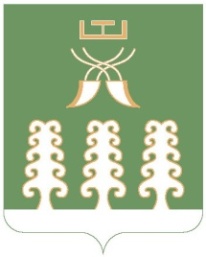 Совет сельского поселенияАкбарисовский сельсоветмуниципального районаШаранский районРеспублики Башкортостанс. Акбарисово, ул.Школьная,2 тел.(34769) 2-33-87